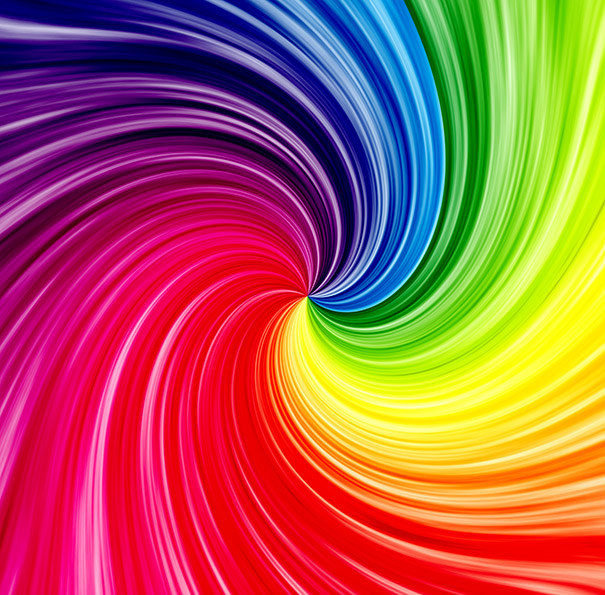 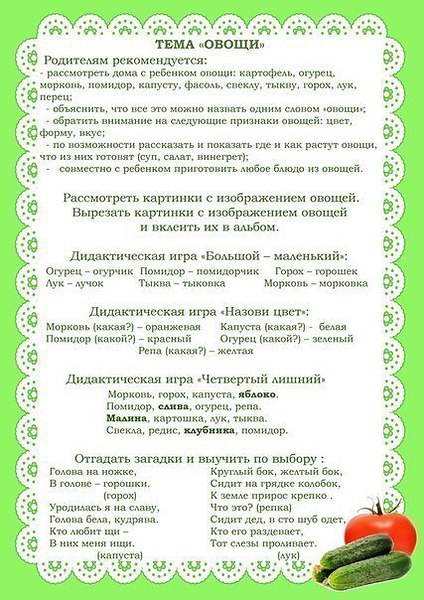 ТЕМА НЕДЕЛИ:Растения огорода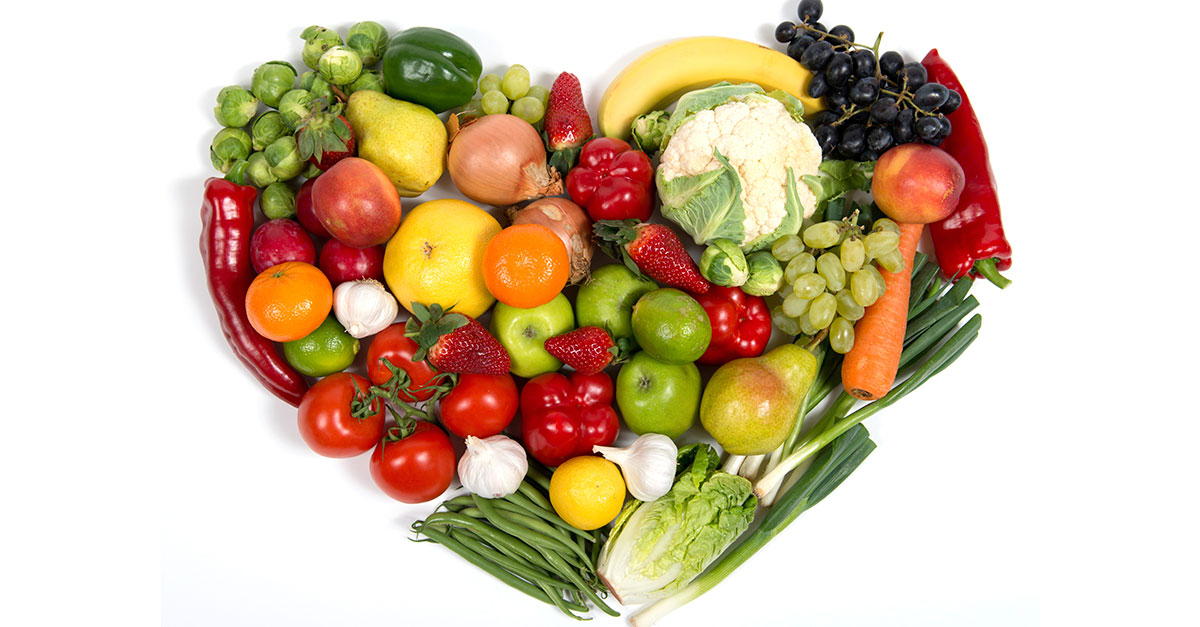 